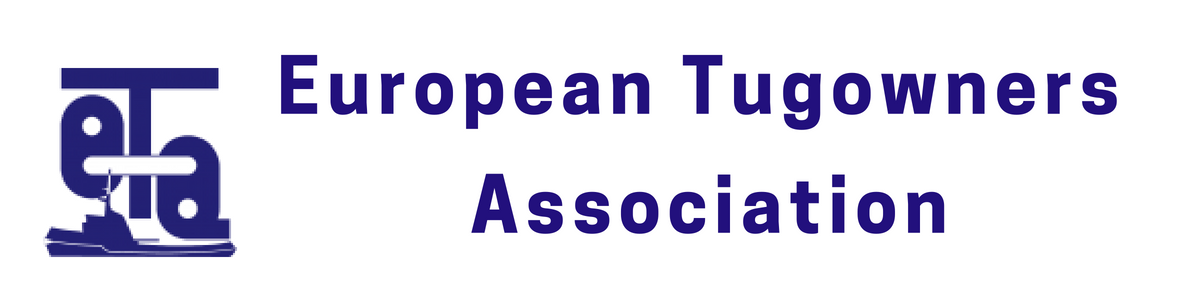 Autumn Conference ETAMerchat Taylor’s Hall  London 09.00 to 15.00Beyond Bollard Pull: return on investment in innovative Tugs and Tug components09.00Introduction: ETA Chairman Mr Leendert Muller09.05 Orientation presentation Mr Alec Laing09.25Panel discussion:  Does taking consideration of environmental aspects pay off in actual financial terms? Mr. Jonas Granath, Marine Solution Center; CaterpillarMr. Sebastian Schwarz, MTUMr Jim Hyslop, Robert Allan LtdMr Gary Dockerty, SanmarMr Dirk Degroote, DamenThis shall be followed by a Q&A sessionModerator: Alec Laing10.40Coffee break11.10Key note speech Robert Karjel 11.40Disregard safety and the environment at your perilPresentation by Mr Simon Tatham and Mr Keith Harper - TugAdvisePanel discussion: Safety is a moral obligation and also a legal requirement. Does it pay off?Mr Iiro Lindborg, Rolls RoyceMr Julian Oggel, NovatugMr Jacco van Snippenberg, Group Lead Tug & Towing, Lankhorst RopesMr. Mutlu Altuğ, UzmarMr.  Gerald Kreischer, TugpinsThis shall be followed by a Q&A sessionModerator: Steve Dougal13.00Stand up lunch15.00 Departure 